LUMLUMTJA – video uraGUM – TeamsiMATEMATIKAVečina članic Evropske unije uporablja skupno denarno enoto evro. V Sloveniji je evro uradno plačilno sredstvo od 1. 1. 2007. Za evro uporabljamo kratico EUR in simbol €. 
1 € = 100 centov             1 cent = 1/100 €  (en cent je ena stotina evra)1 cent = 0,01 € (decimalni zapis, to je zapis z vejico)
Evre tiskajo kot bankovce in kujejo kot kovance.
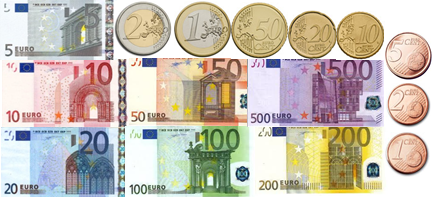 V delovnem učbeniku na strani 82 je dodatna obrazložitev tega, kar verjetno že veš, saj že imaš izkušnje z denarjem. Poskušaj rešiti še naloge na strani 83. Veščina računanja z denarnimi enotami ti bo vedno prišla prav!